REQUERIMENTO Nº 394/2019Requer informações sobre gerenciamento dos recursos da CIP. Senhor Presidente,Senhores Vereadores, CONSIDERANDO os Princípios que regem a Administração Pública, descritos no artigo 37 da Constituição Federal.CONSIDERANDO que a transparência é um dever dos órgãos públicos e o cidadão tem direito ao acesso às informações.CONSIDERANDO que cabe ao Poder Legislativo, dispor sobre as matérias de competência do Município, especialmente assuntos de interesse local.CONSIDERANDO a função de fiscalização dos atos do Poder Executivo, abrangendo os atos administrativos, de gestão e fiscalização financeira e orçamentária do município.REQUEIRO que, nos termos do Art. 10, Inciso X, da Lei Orgânica do município de Santa Bárbara d’Oeste, combinado com o Art. 63, Inciso IX, do mesmo diploma legal, seja oficiado o Excelentíssimo Senhor Prefeito Municipal para que encaminhe a esta Casa de Leis as seguintes informações:A CPFL está cobrando alguma taxa ou comissão para gerenciar os recursos da CIP (Contribuição da Iluminação Publica) do município de Santa Bárbara d´Oeste.A CPFL está cobrando alguma taxa ou comissão para realizar a cobrança da CIP (Contribuição da Iluminação Publica) do município de Santa Bárbara d´Oeste.Copia do contra ou do convenio, entre a CPFL e a prefeitura que regulamenta tais serviços?Se sim. Qual o valor mensal?Plenário “Dr. Tancredo Neves”, em 13 de Junho de 2.019.ISAC SORRILLO-vereador-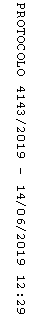 